North Steyne SLSC Inc.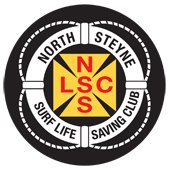 Nomination FormOUTSTANDING & DISTINGUISHED SERVICENAME OF MEMBER BEING NOMINATED:                                                  DATE:__________________________BEING NOMINATED FOR: [place an X alongside one option][    ] Outstanding Service	[    ] Distinguished Service	FOR OUTSTANDING SERVICE OR DISTINGUISHED SERVICE ONLY:Note that all decisions of the Life Membership & Honours Panel are finalRoleName of MemberSignature [or email attached]Length of ServiceNominatorSeconder